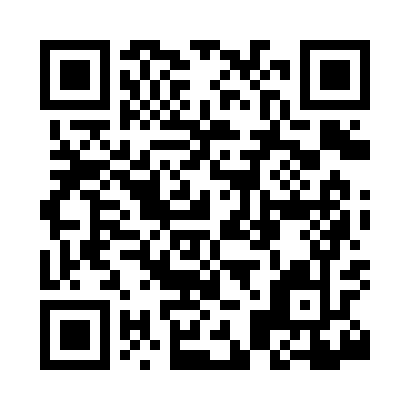 Prayer times for Mastic, New York, USAMon 1 Jul 2024 - Wed 31 Jul 2024High Latitude Method: Angle Based RulePrayer Calculation Method: Islamic Society of North AmericaAsar Calculation Method: ShafiPrayer times provided by https://www.salahtimes.comDateDayFajrSunriseDhuhrAsrMaghribIsha1Mon3:455:2412:554:568:2710:062Tue3:455:2512:564:568:2610:053Wed3:465:2512:564:568:2610:054Thu3:475:2612:564:568:2610:055Fri3:485:2612:564:568:2610:046Sat3:495:2712:564:568:2510:037Sun3:505:2712:564:568:2510:038Mon3:515:2812:574:568:2510:029Tue3:525:2912:574:568:2410:0110Wed3:525:3012:574:568:2410:0111Thu3:545:3012:574:568:2310:0012Fri3:555:3112:574:568:239:5913Sat3:565:3212:574:568:229:5814Sun3:575:3212:574:568:229:5715Mon3:585:3312:574:568:219:5616Tue3:595:3412:584:568:219:5517Wed4:005:3512:584:568:209:5418Thu4:015:3612:584:568:199:5319Fri4:035:3712:584:568:199:5220Sat4:045:3712:584:558:189:5121Sun4:055:3812:584:558:179:5022Mon4:065:3912:584:558:169:4923Tue4:085:4012:584:558:159:4824Wed4:095:4112:584:558:149:4625Thu4:105:4212:584:548:149:4526Fri4:115:4312:584:548:139:4427Sat4:135:4412:584:548:129:4228Sun4:145:4512:584:548:119:4129Mon4:155:4612:584:538:109:4030Tue4:175:4712:584:538:099:3831Wed4:185:4712:584:538:089:37